ПРОЕКТ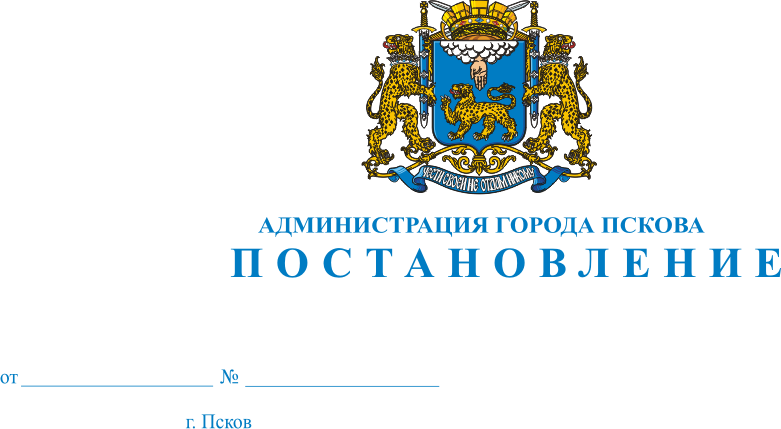 О внесении изменений в проект планировки и проект межевания территории для реконструкции улицы Л. Поземского в городе Пскове (реконструкция улицы Л. Поземского в городе Пскове от Троицкого моста до границы города Пскова в рамках объекта: «Совершенствование обеспечивающей инфраструктуры туристско-рекреационного кластера Псковский»), утвержденных Постановлением Администрации города Пскова от 25.10.2018 № 1622В целях обеспечения устойчивого развития территорий, обеспечения прав и законных интересов физических и юридических лиц, совершенствования правового регулирования в сфере градостроительных и земельных отношений, в соответствии со статьями 41, 42, 43, 45, 46 Градостроительного кодекса Российской Федерации, постановлением Администрации города Пскова 21.09.2022 № 1706 «О принятии решения о подготовке проекта внесения изменений в проект планировки и проект межевания территории                               для реконструкции улицы  Л. Поземского в городе Пскове (реконструкция улицы Л. Поземского в городе Пскове от Троицкого моста до границы города Пскова в рамках объекта: «Совершенствование обеспечивающей инфраструктуры туристско-рекреационного кластера Псковский»), утвержденных Постановлением Администрации города Пскова от 25.10.2018 № 1622», руководствуясь статьями 28 и 32 Устава муниципального образования «Город Псков», Администрация города Пскова                                   ПОСТАНОВЛЯЕТ:	1. Внести изменения в проект планировки территории для реконструкции улицы Л. Поземского (реконструкция улицы Л. Поземского в городе Пскове от Троицкого моста до границы города Пскова в рамках объекта: «Совершенствование обеспечивающей инфраструктуры туристско-рекреационного кластера Псковский») согласно приложению № 1                                  к настоящему постановлению;	2. Внести изменения в проект межевания территории для реконструкции улицы Л. Поземского в городе Пскове (реконструкция улицы Л. Поземского              в городе Пскове от Троицкого моста до границы города Пскова в рамках объекта: «Совершенствование обеспечивающей инфраструктуры туристско-рекреационного кластера Псковский») согласно приложению № 2                                   к настоящему постановлению.3. Управлению по градостроительной деятельности Администрации города (Саенко А.К.):3.1. направить настоящее постановление в адрес Управления Федеральной службы государственной регистрации, кадастра и картографии по Псковской области в течение пяти рабочих дней со дня подписания;3.2.  внести соответствующие изменения в информационной системе обеспечения градостроительной деятельности муниципального образования «Город Псков».4. Опубликовать настоящее постановление в газете «Псковские Новости» и разместить на официальном сайте муниципального образования «Город Псков» в сети Интернет.5. Настоящее Постановление вступает в силу со дня его официального опубликования.6. Контроль за исполнением настоящего постановления возложить               на первого заместителя Главы города Пскова Иванову И.В.Глава города Пскова                                                                                     Б.А. Елкин                                                                             